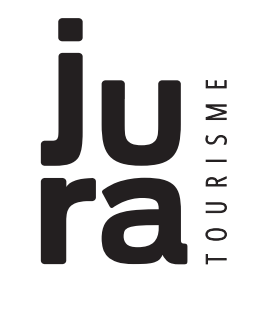 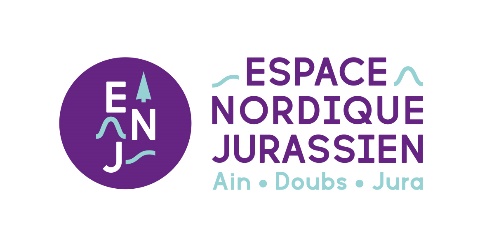 	Champagnole, le mercredi 20 octobre 2021Convention de droits de reproduction Visuels nordiques Espace Nordique Jurassien et Jura Tourisme ont réalisé un reportage photo dans le but de renouveler les visuels disponibles pour assurer la promotion des activités nordiques sur le massif du Jura.Espace Nordique Jurassien autorise (EMPRUNTEUR), à utiliser à titre gracieux les visuels transmis et figurant sur la planche jointe, pour 	- des éditions, y compris Internet et réseaux sociaux	- dans le cadre de demande presse (hors couverture et A4), pour l’illustration d’articles réalisés sur la pratique d’activités nordiques sur le massif du Jura.	- dans la cadre de la promotion du massif du Jura et des activités nordiques. Ces photos ne peuvent en aucun cas être utilisées à d’autres fins que celles-ci.Toute utilisation commerciale est exclue de cette autorisation.Le photographe cède les droits de reproduction, de représentation, de communication et d’adaptation (en application de l’article L 131-3 du Code de la propriété intellectuelle) de ces photos pour une durée de 5 ans : du 01er mars 2021 au 01er mars 2026. Passé cette durée (EMPRUNTEUR) s’engage à ne plus utiliser ces visuels. 
(EMPRUNTEUR) s’engage par ailleurs à ne pas transmettre ces visuels à des tiers sans l’autorisation exprès de Espace Nordique Jurassien (hors besoins techniques de réalisation).

Chaque outil ou support de communication où figureront un ou plusieurs de ces clichés devra obligatoirement mentionner les crédits photo suivant : Benjamin BECKER / ENJ.(EMPRUNTEUR) fournira un justificatif de publication des visuels empruntés à Espace Nordique Jurassien à parution ou mise en ligne.Fais en deux exemplaires à (LIEU), le (DATE)Zélie DECONFIN,						Prénom/nom
Chargée de communication 					TITRE/ structureObjet : Convention de droits de reproduction Dossier suivi par : Zélie DECONFIN Contact : 03 84 52 58 10zelie@espacenordiquejurassien.com